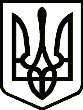 УКРАЇНАЧЕРНІГІВСЬКА МІСЬКА РАДА
ВИКОНАВЧИЙ КОМІТЕТ
Р І Ш Е Н Н Я6 червня 2017 року								№ 249Про присвоєння та зміну поштовихадрес об’єктам нерухомого майнаРозглянувши клопотання керівників підприємств, установ та організацій, звернення фізичних осіб, пропозиції управління архітектури та містобудування міської ради та керуючись статтею 31 Закону України «Про місцеве самоврядування в Україні», постановою Кабінету Міністрів України від 25 травня 2011 року № 559 «Про містобудівний кадастр», Порядком присвоєння та зміни поштових адрес об’єктам нерухомого майна в місті Чернігові, затвердженим рішенням виконавчого комітету Чернігівської міської ради від  21 березня 2011 року № 77, виконавчий комітет міської ради вирішив: 1. Присвоїти поштові адреси:	1.1. Захисній споруді цивільного захисту (сховище № 95519), загальною площею 872,2 кв.м, яка перебуває в державній власності та управлінні Регіонального відділення Фонду державного майна України по Чернігівській області, по вулиці Текстильників, 1 – вулиця Івана Мазепи, 57й (скорочена адреса – вул. Івана Мазепи, 57й).1.2. Захисній споруді цивільного захисту (сховище № 95542), загальною площею 133,0 кв.м, яка перебуває в державній власності та управлінні Регіонального відділення Фонду державного майна України по Чернігівській області, по вулиці Жабинського, 11 – вулиця Івана Мазепи, 37в (скорочена адреса – вул. Івана Мазепи, 37в).1.3. Захисній споруді цивільного захисту (сховище № 95524), загальною площею 288,3 кв.м, яка перебуває в державній власності та управлінні Регіонального відділення Фонду державного майна України по Чернігівській області, по вулиці Музичній, 1 – вулиця Музична, 1б (скорочена адреса – вул. Музична, 1б).	1.4. Приміщенню магазину непродовольчих товарів, загальною площею 173,9 кв.м, товариства з обмеженою відповідальністю «Час Бізнесу»,  реконструйованому із власного приміщення магазину непродовольчих товарів, розташованого у цокольному поверсі багатоквартирного житлового будинку   № 26 по вулиці Кирпоноса – вулиця Кирпоноса, будинок 26, нежитлове приміщення 3 (скорочена адреса – вул. Кирпоноса, буд. 26-3).1.5. Приміщенню магазину непродовольчих товарів, загальною площею 125,9 кв.м, товариства з обмеженою відповідальністю «Час Бізнесу»,  реконструйованому із власного приміщення магазину непродовольчих товарів, розташованого на першому поверсі багатоквартирного житлового будинку      № 26 по вулиці Кирпоноса – вулиця Кирпоноса, будинок 26, нежитлове приміщення 7 (скорочена адреса – вул. Кирпоноса, буд. 26-7).1.6. Однокімнатній квартирі, загальною площею 25,2 кв.м, Горбач Алли Анатоліївни, реконструйованій із кімнати № ... у багатоквартирному житловому будинку № ... по вулиці ... (колишня вулиця ...) – вулиця ..., будинок ..., квартира ... (скорочена адреса – вул. ..., буд. ..., кв. ...).1.7. Однокімнатній квартирі, загальною площею 55,0 кв.м, Шандренка Олександра Олександровича, реконструйованій із власних нежитлових приміщень у багатоквартирному житловому будинку № ... по вулиці ... – вулиця ..., будинок ..., квартира ... (скорочена адреса – вул. ..., буд. ..., кв. ...).1.8. Трикімнатній квартирі, загальною площею 136,3 кв.м, Лісового Андрія Андрійовича, реконструйованій із квартири № ... у багатоквартирному житловому будинку № ... по вулиці ...– вулиця ..., будинок ..., квартира ... (скорочена адреса – вул. ..., буд. ..., кв. ...).1.9. Однокімнатній квартирі, загальною площею 57,94 кв.м, Баглай  Юлії Володимирівни, реконструйованій із квартири № ... у багатоквартирному житловому будинку № ... по вулиці ... – вулиця ..., будинок ..., квартира ... (скорочена адреса – вул. ..., буд. ..., кв. ...).1.10. Власній земельній ділянці (кадастровий № 7410100000:02:046:0449), загальною площею , Степаненка Андрія Сергійовича, розташованій на території міста Чернігова, Олександрівка (будівельна адреса) – вулиця ..., ... (скорочена адреса – вул. ..., ...). 1.11. Власній земельній ділянці (кадастровий № 7410100000:02:014:5104), загальною площею , Титенка Андрія Володимировича, розташованій на території міста Чернігова – вулиця ..., ... (скорочена адреса – вул. ..., ...). 1.12. Власній земельній ділянці (кадастровий № 7410100000:02:046:0505), загальною площею , та власному житловому будинку, загальною площею 124,6 кв.м, Прокопенко Віри Василівни по вулиці ..., ... (колишня вулиця ... в Олександрівці) – вулиця ..., будинок ... (скорочена адреса – вул. ..., буд. ...). 1.13. Власній земельній ділянці (кадастровий № 7410100000:02:018:5608), загальною площею , з побудованим житловим будинком, загальною площею 66,7 кв.м, Селівона Андрія Васильовича по вулиці ..., ... (будівельна адреса) – вулиця ..., будинок ... (скорочена адреса – вул. ..., буд. ...). Пункт 6.6. рішення виконавчого комітету Чернігівської міської ради від 19 вересня 2011 року № 260 «Про будівництво» щодо присвоєння земельній ділянці Селівон Світлани Петрівни по вулиці ... в Новоселівці поштової адреси – вулиця ..., ... визнати таким, що втратив чинність.1.14. Власній земельній ділянці (кадастровий № 7410100000:01:023:0109), загальною площею , та житловому будинку, загальною площею 82,1 кв.м, які складають 5/9 (п’ять дев’ятих) частин в праві власності на домоволодіння № ... Кудлай Олени Сергіївни по вулиці ... (колишня вулиця ...) – вулиця ..., будинок ... (скорочена адреса – вул. ..., буд. ...). 1.15. Власній земельній ділянці (кадастровий № 7410100000:01:021:0089), загальною площею , з побудованим житловим будинком, загальною площею 118,8 кв.м, Зибка Сергія Миколайовича по вулиці ..., ... – вулиця ..., будинок ... (скорочена адреса – вул. ..., буд. ...). Абзац другий пункту 6.6. рішення виконавчого комітету Чернігівської міської ради від 19 листопада 2007 року № 302 «Про будівництво» щодо присвоєння житловому будинку Зибка Сергія Миколайовича поштової адреси – вул. ..., ... визнати таким, що втратив чинність.1.16. Власній земельній ділянці (кадастровий № 7410100000:02:046:0498), загальною площею , Панчохи Юрія Михайловича, розташованій на території міста Чернігова – вулиця ..., ... (скорочена адреса – вул. ..., ...). 2. Скасувати пункт 1.12. рішення виконавчого комітету міської ради від 11 травня 2017 року № 213 «Про присвоєння та зміну поштових адрес об’єктам нерухомого майна» щодо присвоєння земельній ділянці (кадастровий                  № 7410100000:02:014:5104), загальною площею , Титенка Андрія Володимировича поштової адреси – вулиця ..., ....3. Контроль за виконанням цього рішення покласти на заступника міського голови Атрощенка О. А.Міський голова	                                                                              В. А. АтрошенкоЗаступник міського голови						            О. А. Ломако